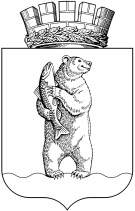                                                            АдминистрациЯ                                    городского округа АнадырьПОСТАНОВЛЕНИЕ От 01.04.2013					                                                                                  № 154   В соответствии с Постановлением  Администрации городского округа Анадырь от 27.03.2013 № 146  «Об утверждении Положения о порядке представления лицом, поступающим на должность руководителя муниципального учреждения городского  округа Анадырь, а также руководителем муниципального учреждения городского  округа Анадырь сведений о своих доходах, об имуществе и обязательствах имущественного характера, а также о доходах, об имуществе и обязательствах имущественного характера супруги (супруга) и несовершеннолетних детей», ПОСТАНОВЛЯЮ:Утвердить прилагаемое Положение о порядке осуществления проверки достоверности и полноты сведений о доходах, об имуществе и обязательствах имущественного характера, предоставляемых гражданами, претендующими на замещение должностей руководителей  муниципальных учреждений городского округа Анадырь,  и лицами, замещающими эти должности.Контроль за исполнением настоящего постановления возложить на  начальника Управле-ния  по  организационным  и  административно-правовым вопросам Администрации городского округа Анадырь Гончарова Н.А.И.о. Главы Администрации                                                                                                           Е.З. СафоновПОЛОЖЕНИЕо порядке осуществления проверки достоверности и полноты сведений одоходах, об имуществе и обязательствах имущественного характера,предоставляемых гражданами, претендующими на замещениедолжностей руководителей  муниципальных учреждений городского округа Анадырь, и лицами,замещающими эти должности1.  Настоящим Положением устанавливается порядок осуществления проверки достоверности и полноты,  предоставляемых гражданами, претендующими на замещение должностей руководителей  муниципальных  учреждений  городского  округа  Анадырь,  и   лицами, замещающими эти должности, сведений о своих доходах, об имуществе и обязательствах имущественного характера, а также о доходах, об имуществе и обязательствах имущественного характера своих супруга (супруги) и несовершеннолетних детей (далее - проверка).2.   Проверка осуществляется по решению учредителя  муниципального  учреждения  го-родского округа Анадырь или лица, которому такие полномочия предоставлены учредителем. Проверку осуществляют уполномоченные структурные подразделения Администрации городского округа Анадырь.4.  Основанием для осуществления проверки является информация, представленная в пи-сьменном виде в установленном порядке:1)	 правоохранительными органами, иными государственными органами,  органами местного самоуправления и их должностными лицами;2)   кадровыми службами исполнительных органов государственной власти Чукотского автономного округа;постоянно действующими руководящими  органами  политических партий и зарегистри-рованных в соответствии с законодательством Российской Федерации иных общероссийских общественных объединений, не являющихся политическими партиями; Общественной палатой Российской Федерации; Общественной палатой Чукотского автономного округа; средствами массовой информации. Информация анонимного характера не может служить основанием для проверки. Проверка осуществляется в срок, не превышающий 60 дней со дня принятия решения о её  проведении.  Срок  проверки  может  быть  продлен  до  90  дней   учредителем   муниципального  учреждения   городского  округа   Анадырь  или  лицом,  которому такие  полномочия предоставлены учредителем.7.   При осуществлении проверки уполномоченное структурное подразделение вправе:1)   проводить беседу с гражданином, претендующим на замещение должности руководителя  муниципального учреждения  городского округа  Анадырь, а также с лицом, замещающим должность руководителя муниципального учреждения  городского округа  Анадырь; изучать представленные гражданином, претендующим на замещение должности руко-водителя муниципального  учреждения   городского округа  Анадырь, а также лицом, замещающим 2должность руководителя муниципального  учреждения   городского округа  Анадырь, сведения о доходах, об имуществе и обязательствах имущественного характера и дополнительные материалы;получать от гражданина, претендующего на замещение должности руководителя муни-ципального   учреждения   городского округа  Анадырь,  а  также  от  лица,  замещающего должность руководителя  муниципального   учреждения   городского  округа  Анадырь, пояснения  по  представленным им сведениям о доходах, об имуществе и обязательствах имущественного характера и материалам.8.  Учредитель  муниципального  учреждения   городского округа  Анадырь или лицо, которому такие полномочия предоставлены учредителем, обеспечивает:1)  уведомление в письменной форме лица, замещающего должность руководителя муниципального  учреждения   городского округа  Анадырь, о начале в отношении его проверки - в течение рабочих дней со дня принятия решения о начале проверки; 2)  информирование лица,  замещающего  должность  руководителя   муниципального  учреждения   городского округа  Анадырь, в случае его обращения о том, какие представляемые им сведения, указанные в пункте 1 настоящего Положения, подлежат проверке, - в течение 7 рабочих дней со дня обращения, а при наличии уважительной причины - в срок, согласованный с указанным лицом.9.  По  окончании  проверки учредитель  муниципального  учреждения   городского  округа  Анадырь или лицо, которому такие полномочия предоставлены учредителем, обязаны ознакомить лицо, замещающее должность руководителя муниципального  учреждения   городского округа  Анадырь, с результатами проверки.10.  Лицо, замещающее должность руководителя муниципального  учреждения   городского округа  Анадырь, вправе:давать пояснения в письменной форме в ходе проверки, а также по результатам проверки;предоставлять дополнительные материалы и давать по ним пояснения в письменной форме.11.  По результатам проверки учредитель  муниципального  учреждения   городского округаАнадырь или   лицо,   которому   такие   полномочия предоставлены учредителем, принимают одно из следующих решений:1)  назначение гражданина, претендующего на замещение должности руководителя муниципального  учреждения   городского округа  Анадырь, на должность руководителя муниципального  учреждения   городского округа  Анадырь;               2)  отказ гражданину, претендующему на замещение должности руководителя  муницпального  учреждения   городского округа  Анадырь в назначении на должность руководителя муниципального  учреждения   городского округа  Анадырь;               3)  применение к лицу, замещающему должность руководителя муниципального  учреждения   городского округа  Анадырь, мер дисциплинарной ответственности.                      12.  При установлении в ходе проверки обстоятельств, свидетельствующих о наличии признаков преступления или административного правонарушения, материалы об этом представляются в соответствующие государственные органы.                      13.  Подлинники справок о доходах, об имуществе и обязательствах имущественного характера,  а  также  материалы  проверки, поступившие к учредителю  муниципального  учреждения   городского округа  Анадырь или лицу, которому такие полномочия предоставлены учредителем, хранятся ими в соответствии с законодательством Российской Федерации об архивном деле.Об  утверждении  Положения  о порядке осуществления проверки достоверности  и полноты сведений о доходах, об  имуществе и обязательствах имущественного характера, предоставляемых  гражданами, претендующими на замещение должностей  руководителей муниципальных учреждений городского округа Анадырь,  и лицами, замещающими эти должностиУТВЕРЖДЕНОПостановлением  Администрациигородского округа Анадырь 01.04.2013  № 154 